А ну-ка, парни!27 февраля 2014 года прошли районные соревнования «А ну-ка, парни!» среди учащихся общеобразовательных школ. От нашей школы под руководством Табульдина А.Р., Сафонова В.А. принимали участие ребята из 9-10-х классов:1)	Великоречин Никита (10а класс)2)	Зубков Максим (10в класс)3)	Кучербаев Альберт (11б класс)4)	Лукин Илья (9а класс)5)	Мухамедьяров Райнур (9в класс)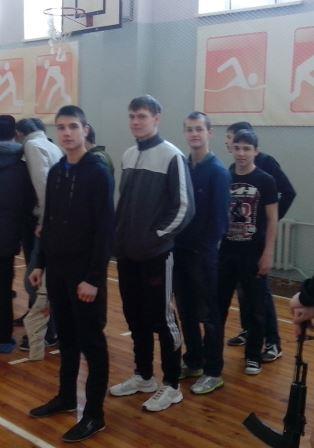 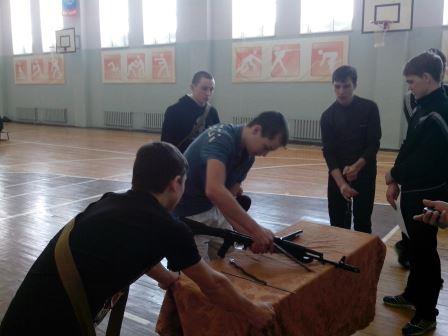 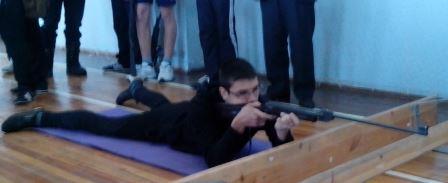 В упорной борьбе ребята заняли I место!ПОЗДРАВЛЯЕМ!!!МОЛОДЦЫ!